รายงานผลการดำเนินการ มาตรการส่งเสริมคุณธรรมและความโปร่งใส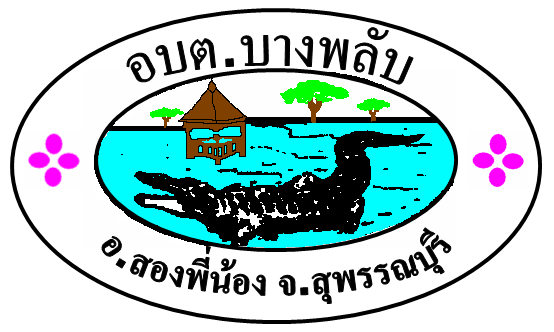  องค์การบริหารส่วนตำบลบางพลับ อำเภอสองพี่น้อง จังหวัดสุพรรณบุรี ปีงบประมาณ พ.ศ. 2565รายงานผลการดำเนินการมาตรการส่งเสริมคุณธรรมและความโปร่งใสขององค์การบริหารส่วนตำบลบางพลับ   ประจำปีงบประมาณ  พ.ศ. 2565	ตามที่ได้ดำเนินการวิเคราะห์ผลการประเมิน ITA  ขององค์การบริหารส่วนตำบลบางพลับ   ปีงบประมาณ พ.ศ.2564  และได้กำหนดมาตรการ/แนวทางในการส่งเสริมคุณธรรมและความโปร่งใสขององค์กรปกครองส่วนท้องถิ่นในปีงบประมาณ พ.ศ.2565  โดยได้มีการดำเนินการขับเคลื่อนมาตรการส่งเสริมคุณธรรมและความโปร่งใสขององค์กรปกครองส่วนท้องถิ่น  ในปีงบประมาณ  พ.ศ. 2565  โดยได้มีการดำเนินการขับเคลื่อนมาตรการส่งเสริมคุณธรรมและความโปร่งใสขององค์กรปกครองส่วนท้องถิ่น  ประจำปีงบประมาณ  พ.ศ. 2565  ดังต่อไปนี้มาตรการวิธีการดำเนินการผู้รับผิดชอบระยะเวลาผลการดำเนินการข้อเสนอแนะให้ความรู้ เกี่ยวกับการป้องกัน ผลประโยชน์ทับซ้อน-เสริมสร้างฐานคิดแยกแยะประโยชน์ส่วนตัวและประโยชน์ส่วนรวมในรูปแบบการจัดอบรม/จัดทำสื่อประชาสัมพันธ์/กิจกรรมกล่าวคำปฏิญานตนสำนักปลัดเมษายน 2565-จัดอบรมโครงการเสริมสร้างคุณธรรม จริยธรรมเพื่อป้องกันการทุจริตและผลประโยชน์ทับซ้อนจากสถานการณ์โรคโควิด-19 ระบาดในหมู่บ้านจึงงดการรวมกลุ่มเพื่อจัดอบรมจึงจัดเฉพาะกิจกรรมที่ไม่รวมคนมากเกินไปการสร้างฐานความคิดการแยกแยะประโยชน์ส่วนตัวและประโยชน์ส่วนรวมจัดทำสื่อประชาสัมพันธ์สำนักปลัดเมษายน 2565-จัดกิจกรรมประกาศเจตนารมณ์การป้องกันและการต่อต้านการทุจริตคอร์รัปชั่นเมื่อวันที่ 25 เมษายน 2565การสร้างฐานความคิดการแยกแยะประโยชน์ส่วนตัวและประโยชน์ส่วนรวมกิจกรรมคัดเลือกพนักงานเพื่อยกย่องผู้มีคุณธรรมจริยธรรมประจำปี 2565สำนักปลัดเมษายน 2565-จัดกิจกรรมยกย่องผู้มีคุณธรรมจริยธรรมประจำปี 2565เดือน เมษายน 2565มาตรการวิธีการดำเนินการผู้รับผิดชอบระยะเวลาผลการดำเนินการข้อเสนอแนะให้ความรู้เรื่อง การประเมิน คุณธรรมและความ โปร่งใสในการ ดำเนินงานของ หน่วยงานของรัฐให้ความรู้เรื่องการ ประเมินคุณธรรม และความโปร่งใสใน การดำเนินงานของ หน่วยงานภาครัฐผ่าน สื่อสังคมออนไลน์ หรือสื่อสารสนเทศ ของหน่วยงานสำนักปลัดกุมภาพันธ์ 2565-จัดประชุมเรื่องการ ประเมินคุณธรรมและ ความโปร่งใสในการ ดำเนินงานของ หน่วยงานของรัฐ เมื่อวันที่ 18 กุมภาพันธ์ 65กำชับให้ เจ้าหน้าที่เห็น ความสำคัญในการ ประเมิน ITAประชุมเพื่อสร้าง ความเข้าใจสำนักปลัดกุมภาพันธ์ 2565จัดทำเอกสารแนว ทางการเปิดเผยข้อมูล ในการประเมิน ITA เมื่อวันที่ 18 กุมภาพันธ์  2565แนวทางปฏิบัติ เกี่ยวกับการใช้ ทรัพย์สินของ ราชการที่ถูกต้องจัดทำแนวทางปฏิบัติ เกี่ยวกับการใช้ ทรัพย์สินของราชการ ที่ถูกต้องกองคลังมีนาคม 2565จัดทำแนวทางปฏิบัติ เกี่ยวกับการใช้ ทรัพย์สินของราชการ เมื่อวันที่ 10 มี.ค. 64